Oxford Reference Online - Premium Collection & OXFORD ENGLISH DICTIONARY ONLINE 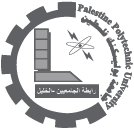 Oxford Reference Online  - Premium Collection & OXFORD ENGLISH DICTIONARY ONLINE Access for Palestine Polytechnic University has been set up until 31/03/2010 16/03/2009   1- Oxford Reference Online site: www.oxfordreference.com. Oxford Reference Online: Premium Collection includes over 1 million entries across 25 subject areas – everything from architecture to zoology. It offers the very best in quick reference information together with authoritative, in-depth articles by world-famous authors. It also offers excellent functionality, and a wide range of additional material such as maps, illustrations and timelines.A VAST ONLINE REFERENCE LIBRARY... * Contains the full text of over 130 dictionaries, plus an Encyclopaedia. * Also contains a wide range of English dictionaries, and bilingual dictionaries of French, German, Spanish, Italian, and Latin. * Thesauri, and guides to English grammar and usage, are also available as part of the package. * Includes over 12,000 illustrations and 500 full-colour maps (see examples at http://www.oxfordreference.com/pages/VED_samples) or search and browse at http://www.oxfordreference.com/views/SUBJECT_SEARCH.html?subject=s25). * Timelines link over 2,000 key events in 20th century history in the areas of Art and Architecture; Performing Arts; Literature; Politics and Government; Society; Science, Technology and Medicine; and WarMailScanner has detected a possible fraud attempt from "www.oxfordreference.com" claiming to be (http://www.oxfordreference.com/views/TIMELINES.html?authstatuscode=202). * New titles and new editions are added 3 times a year at no extra charge. To see a full list of titles by subject, please go to http://www.oxfordreference.com/views/SUBJECTSBOOKS.html.PROMOTE AWARENESS OF OXFORD REFERENCE ONLINE... We would be delighted to send you brochures and/or posters for Oxford Reference Online - see what we have available by visiting our Librarian Resource Centre athttp://www.oxfordonline.com/online/librarians/.SEARCH OXFORD REFERENCE ONLINE DIRECT FROM YOUR LIBRARY WEBPAGES... Users can search Oxford Reference Online direct from your webpages. This is a great facility and very easy to set up. See http://www.oxfordreference.com/pub/views/howtolink.html (scroll down to the bottom of the page) to find out how.MARC RECORDS... MARC records are available for all titles and can be downloaded at http://www.oxfordreference.com/pages/marcrecords.html.LISTS OF SUBJECT AND TITLE URLS and TITLES AND ISBNS... Each title and subject area included in Oxford Reference Online has a static URL which means that you can link to different parts of the service from your library catalogue with confidence. Visithttp://www.oxfordreference.com/pages/ABOUT_SUBSCRIBER_SERVICES to get an up-to-date list.GETTING THE MOST OUT OF OXFORD REFERENCE ONLINE... * A step-by-step tour of the key features of the Premium Collection is available at http://www.oxfordreference.com/pages/demo, and further information can be found athttp://www.oxfordreference.com/pages/premium. * Excellent online help is available at http://www.oxfordreference.com/views/HELP.html/help/h10. * Unique cross-reference facilities - highlight any word in an entry, click the "Cross-Reference" icon in the sidebar and you will find all references to that word in the database in an instant.  * Launch searches in Oxford Reference Online from anywhere on the Web - simply highlight any word on any website and click the "Search Oxford Reference" icon (which can be downloaded to your browser toolbar from the welcome page) and you will be taken directly to relevant information in Oxford Reference Online. Find out more at http://www.oxfordreference.com/views/HELP.html/help/h85.I do hope that you enjoy your subscription to Oxford Reference Online: Premium Collection.2- OXFORD ENGLISH DICTIONARY ONLINE site: http://dictionary.oed.comAccess is available now at: http://dictionary.oed.com click the 'Enter OED Online' icon. From here, you can start searching.Please ensure that you have read the terms and conditions of use at http://dictionary.oed.com/general/privacy.html.AN UNRIVALLED ELECTRONIC DICTIONARY... The Oxford English Dictionary is widely acknowledged to be the ultimate authority on the English language. The largest dictionary of any language in the world, it charts the meaning and evolution of over 600,000 words over the last 1500 years. The online edition offers users the chance to explore the English language as never before possible...GETTING THE MOST OUT OF OED ONLINE * Take a look at our Powerpoint tutorial for a step-by-step demonstration of key features. We can e-mail this to you on request. * Visit our help pages for information on just about everything OED Online does: http://www.oed.com/help/ * Take a tour of OED Online: http://www.oed.com/tour/ * For information on using OED Online as a language research tool see: http://www.oed.com/help/worksheets/ (written by T. T. L. Davidson, Department of Linguistics & Phonetics, University of Leeds).ADVANCED SEARCH OPTIONS Full information and tutorial searches are available at <http://dictionary.oed.com/help/> but here is a quick summary of what the Advanced Search options enable you to do: * Search using Boolean operators, and across different fields, in a single search e.g. how many words are illustrated by a citation from Jane Austen AND come from French OR German? * Perform case-sensitive searches e.g. find all references to BASIC the computer programming language, and not the adjective "basic" * Search for accented and other special characters e.g. non-Roman alphabets (such as Hebrew and Arabic), chemical and mathematical symbols, and Old English characters * Find all words derived from a specified language with a single search e.g. a search for "Sanskrit" in the new Language Names field will also look for abbreviated forms such as 'Skr.', 'Skt.', and 'Sk.' * Restrict a search to entries with a particular part of speech e.g. everything from nouns and adjectives to conjunctions and interjections * Search the OED's pronunciations to find all the words containing a particular soundPROMOTE AWARENESS OF OED ONLINE... We would be delighted to send you brochures and/or posters for OED Online. Please let us know if you would like some. A PDF of the brochure can be viewed at: http://www.oed.com/pdfs/oed-brochure.pdfMohammad abu Hamdieh Abu Romman library /Palestine Polytechnic University (PPU)  Email : mohammadh@ppu.edu  TeleFax: +972 2 2231921 Ext : 150